Завдання І частиниІнструкція: серед запропонованих варіантів відповідей обери та підкресли правильний варіант.Правильні відповіді виділено жирним шрифтом.1. У якому віковому періоді проявляється відносна стійкість та адекватність самооцінки?а) підлітковий вік;б) юнацький вік;в) у ранньому дитинстві;д) у зрілому віці.2. Абстрагування – це:а) поділ у думках складного об’єкта на окремі частини;б) миттєве усвідомлення розв’язання проблеми;в) уявне відокремлення властивостей предмета від ознак;г) розумова операція, яка спеціалізується на визначенні подібності;д) відмінності між об’єктами.3. Схильність людини бачити причини подій, що відбуваються з нею, у собі чи у зовнішніх обставинах – цеа) відповідальність;б) мотивація;в) локус контролю;г) саморегуляція.4. Усвідомлення себе як причини вчинків та їх наслідків, контроль за змінами в оточуючому середовищі та своєму житті – цеа) свідомість;б) відповідальність;в) воля;г) розум.5. Скільки стадій розвитку ідентичності виділяє американський психолог Е. Еріксон?а) вісім стадій;б) шість стадій;в) чотири стадії;г) дві стадії.6. Зістав типи темпераменту з основними характеристиками нервової системи:7. Для інтроверта найбільше підійде робота:а) юриста;б) журналіста;в) парикмахера;г) коректора.8. Термін грецького походження, який означає «риса», «ознака», «відбиток»:а) переконання;б) досвід;в) характер.9. Вища нервова діяльність – це …а) сукупність взаємопов’язаних нервових процесів, що відбуваються в головному мозку і забезпечують перебіг поведінкових реакцій тварин і людини;б) складна система безумовних рефлексів, пов’язаних зі збереженням виду;в) процес узагальненого відбиття суттєвих властивостей предметів і явищ, їхніх зв’язків і відношень, сукупність різних типів розумової діяльності, що постійно змінюють і доповнюють одна одну.10. У якому віці одним із важливих новоутворень інтелектуальної сфери є розвиток теоретичного мислення?а) у ранньому віці;б) у молодшому шкільному віці;в) у старшому дошкільному віці;г) у юнацькому віці.11. Вільно оперувати цифрами, математичними формулами у межах формальної логіки та раніше засвоєних правил людині дає змогу:а) робота лівої півкулі головного мозку;б) робота правої півкулі головного мозку.12. Як називають психічний процес опосередкованого й узагальненого відображення людиною предметів та явищ об’єктивної дійсності в їх істотних зв’язках і відношеннях ?а) сприймання; б) мислення;в) увага;г) уява.13. Як називають неадекватні сприймання, які неправильно, викривлено, помилково відображають об’єкти, що діють на аналізатори?а) агравація;б) синтез;в) ілюзія;г) фантазія.14. Як називається анатомо-фізіологічний апарат, розташований на перефирії тіла або внутрішніх органів, який приймає дію певних подразників із зовнішнього і внутрішнього середовища? а) аналізатор;б) провідник;в) рецептор. 15. У якому рядку названо тільки афекти?а) бадьорість, сум, задоволення, гнів, радість;б) гнів, розпач, захват, жах;в) кохання, ненависть, патріотизм.16. Стан  надмірного та довготривалого психічного напруження, яке виникає в людини, якщо її нервова система зазнає  значного емоційного перевантаження – цеа) нудьга;б) стрес;в) депресія;г) горе.17. Абстрагування – це:а) поділ у думках складного об’єкта на окремі частини;б) миттєве усвідомлення розв’язання проблеми;в) уявне відокремлення властивостей предмета від ознак;г) розумова операція, яка спеціалізується на визначенні подібності;д) відмінності між об’єктами.18. У якому віці людина уперше стикається з кризою сенсу життя?а) у молодшому шкільному віці;б) у ранньому дитинстві;в) у підлітковому віці;г) в юнацькому віці.19. Для полегшення запам’ятовування порядку розташування планет Сонячної системи учитель запропонував дітям фразу «Маленький Василько З Маленьким Юрком Співали Українські Народні Пісні». Ця ілюстрація виступає як:а) мнемотехнічний прийом;б) комунікативний прийом;в) технологічний прийом;г) дидактичний прийом;  ґ) усі відповіді правильні;д) усі відповіді неправильні.20. З наведених проявів оберіть ті, що виступають свідченням упевненості в собі: а) не часті, але впевнені жести; б) багатослів’я, метушливість у рухах;в) похилена голова і плечі, спрямування погляду вбік від співрозмовника;г) розташування на кінчику стільця, схилившись уперед, голова трохи нахилена;ґ) агресія;д) усі відповіді неправильні.Оцінювання: за кожну правильну відповідь – 1 бал. Загальна сума балів – 20 балів.Завдання ІІ частини1. Що тут написано? Coca-cola? А Ви впевнені? Перед Вами приклад, в якому присутній ефект перцептивної готовності. Поясніть, у чому полягає цей ефект. 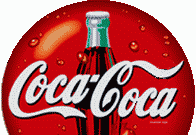 _______________________________________________________________________________________________________________________________________________________________________________________________________________________________________Відповідь: Эффект перцептивної готовності полягає у тому, що око «бачить» те, що мозок приготувався побачити, виходячи із загального контексту зображення.   Оцінювання: 3 бали2. Складіть свій психологічний портрет (10 речень) – 9 балівКритерії оцінювання твору1. Оригінальність – 3.2. Наявність наукової термінології, посилання на наукові факти, механізми тощо – 3. 3. Обсяг та лаконічність – 3. СангвінікХолерикФлегматикМеланхолікСила реакціївисокависоканизьканизькаЗдатність нервової системи переключатисявисокависоканизьканизькаТемп реакціївисокийвисокийнизькийнизькийЕкстраверт-інтровертекстравертекстравертінтровертінтроверт